VSTUPNÍ ČÁSTNázev komplexní úlohy/projektuZprodukování reklamní kampaně "Tour 2018 kapely Melody Boys"Kód úlohy34-u-4/AC98Využitelnost komplexní úlohyKategorie dosaženého vzděláníL0 (EQF úroveň 4)Skupiny oborů34 - Polygrafie, zpracování papíru, filmu a fotografieVazba na vzdělávací modul(y)Všeobecné znalosti pro Reprodukčního grafika a Reprodukčního grafika pro média – 2. ročníkŠkolaSŠ mediální grafiky a tisku, s.r.o., Beranových, Praha 9Klíčové kompetenceDatum vytvoření20. 06. 2019 08:53Délka/časová náročnost - Odborné vzdělávání12Délka/časová náročnost - Všeobecné vzděláváníPoznámka k délce úlohyRočník(y)2. ročníkŘešení úlohyindividuální, skupinovéDoporučený počet žáků3Charakteristika/anotaceCílem komplexní úlohy je simulace reklamní kampaně. Důraz je kladen především na schopnost zprodukovat část kampaně, která se týká přípravy tiskových dat a následného tisku. Součástí kampaně jsou pokročilejší znalosti v přípravě tiskových zakázek a volba správné tiskové techniky. Komplexní úloha prověří, zda jsou žáci schopni naplánovat reklamní kampaň, přijmout a zhodnotit tisková data, tato data zpracovat dle zadávací dokumentace a následně rozhodnout, která tisková technika bude pro tisk použita.JÁDRO ÚLOHYOčekávané výsledky učeníŽák:charakterizuje reklamní kampaň, její přípravu a použité prostředkypopíše příjem tiskových dat a jejich kontrolupopíše pre-press  jako přípravu tiskových dat v produkci reklamní kampaněvolí vhodnou tiskovou techniku v závislosti na typu zakázkySpecifikace hlavních učebních činností žáků/aktivit projektu vč. doporučeného časového rozvrhuVýsledek učení: Charakterizuje reklamní kampaň, její přípravu a použité prostředky4 hodinyžák popíše komunikaci a reklamu jako nástroj pro oslovení veřejnostižák vysvětlí strategii reklamyžák objasní pojem „reklamní sdělení“Výsledek učení: Popíše příjem tiskových dat a jejich kontrolu2 hodinyžák uvede nejčastější formáty grafických souborůžák posoudí kvalitu tiskových dat a navrhne řešení pro jejich případnou opravužák popíše přenos tiskových dat s použitím online prostředkůVýsledek učení: Popíše pre-press  jako přípravu tiskových dat v produkci reklamní kampaně3 hodinyžák uvede zásady zpracování obchodní dokumentacežák vysvětlí význam vstupní, mezioperační a výstupní kontroly v oblasti předtiskové přípravyžák popíše jednotlivé výrobní operace a technické parametry, způsob zhotovení tiskové formy, volbu správných reprodukčních podkladůžák si osvojí pojem „digitální workflow“Výsledek učení: Volí vhodnou tiskovou techniku v závislosti na typu zakázky3 hodinyžák popíše grafické techniky na principu tisku z plochy, hloubky, výšky a průtiskužák uvede ekonomickou výhodnost či nevýhodnost jednotlivých tiskových technik ve vztahu k tiskové zakázceMetodická doporučeníDoporučuje se vytvořit tzv. produkční týmy, které budou pracovat na úloze a výsledky pak vzájemně mezi sebou prezentovat.Způsob realizaceOrganizační forma výuky: teoreticko-praktická, průřezováProstředí: školní učebna pro praktické vyučováníPomůckyŽák i učitel:počítač s připojením na internet grafické programy Adobe Photoshop, Adobe Illustrator, Adobe InDesign, Adobe Acrobatkontrolní nátiskové nebo náhledové zařízeníVÝSTUPNÍ ČÁSTPopis a kvantifikace všech plánovaných výstupůŽák odevzdá vyplněné Pracovní listy 1, 2, 3 a 4.Kritéria hodnoceníŽák vyřeší úlohu, pokud vyplní všechny tabulky obsažené v Pracovních listech 1, 2, 3 a 4. Správnost řešení posoudí učitel dle souborů Pracovní listy 1, 2, 3, 4 - řešení od všech tří žáků v týmu a ohodnotí klasifikačními stupni 1-5.Výsledná klasifikace: průměr z dvanácti dílčích hodnocení.Doporučená literaturaM. Kaplanová a kol.: Moderní polygrafie. 3. vyd., SPP, Praha, 2012, ISBN 978-80-254-4230-2D. Ogilvy: Ogilvy o reklamě v digitálním věku, Svojtka&Co., 2018, 978-80-256-2159-2Z. Dvořáková, DTP a předtisková příprava, Computer Press, Brno, 2012, ISBN 978-80-251-1881-8R. Blahák, P. Pop: Realizace tiskovin. Nakladatelství grafické školy, Praha, 2018, ISBN 978-80-86824-18-5D. Bann: Polygrafická příručka. Slovart, Praha, 2008, ISBN 80-7391-029-2W. Lidwell, K. Holden a J. Butler: Univerzální principy designu: 125 způsobů jak zvýšit použitelnost a přitažlivost a ovlivnit vnímání designu. Computer Press, Brno, 2011, ISBN 9788025135402S. Anderson: Přitažlivý interaktivní design: jak vytvářet uživatelsky přívětivé produkty. Computer Press, Brno, 2012, ISBN 9788025137222S. Weinschenk: 100 věcí, které by měl každý designér vědět o lidech. Computer Press, Brno, 2012, ISBN 9788025136492T. Samara: Základy grafického designu: vizuální elementy, techniky a strategie pro grafiky. Slovart, Praha, 2013, ISBN 978-80-7391-698-5T. Samara: Grafický design: základní pravidla a způsoby jejich porušování. 2. vyd., Slovart, Praha, 2016, ISBN 978-80-7529-046-5G. Ambrose a kol.: Grafický design: typografie. Computer Press, Brno, 2010, ISBN 9788025129678G. Ambrose: Grafický design: tisk a dokončovací práce. Computer Press, Brno, 2011, ISBN 978-80-251-2968-5V. Kulka: PDF/X-1a, PDF/X-4. Grafie CZ, Praha, 2015, ISBN 978-80-260-7858-6J. D. Murray a kol.: Encyklopedie grafických formátů: specifikace souborových formátů, řada konverzních programů a screen-grabberů, zdrojové obrázky a kódy pro platformy PC, Unix a Mac [online]. Computer Press, Praha, 1997, ISBN 8072260332PoznámkyPřílohy:Zadání 1_Zprodukování reklamní kampaně „Tour 2018 kapely Melody Boys“PL1 formulář_Zprodukování reklamní kampaně „Tour 2018 kapely Melody Boys“PL1 řešení_Zprodukování reklamní kampaně „Tour 2018 kapely Melody Boys“Zadání 2_Výroba plakátu A1PL2 formulář_Výroba plakátu A1PL2 řešení_Výroba plakátu A1Zadání 3_Výroba bookletu na CDPL3 formulář_Výroba bookletu na CDPL3 řešení_Výroba bookletu na CDZadání 4_Výroba připínací plackyPL4 formulář_Výroba připínací plackyPL4 řešení_Výroba připínací plackyObsahové upřesněníOV RVP - Odborné vzdělávání ve vztahu k RVPPřílohyZadani-1_Zprodukovani-RK-Tour-2018-kapely-MB.docxPL1-formular_Zprodukovani-RK-Tour-2018-kapely-MB.docxPL1-reseni_Zprodukovani-RK-Tour-2018-kapely-MB.docxZadani-2_Vyroba-plakatu-A1.docxPL2-formular_Vyroba-plakatu-A1.docxPL2-reseni_Vyroba-plakatu-A1.docxZadani-3_Vyroba-bookletu-na-CD.docxPL3-formular_Vyroba-bookletu-na-CD.docxPL3-reseni_Vyroba-bookletu-na-CD.docxZadani-4_Vyroba-pripinaci-placky.docxPL4-formular_Vyroba-pripinaci-placky.docxPL4-reseni_Vyroba-pripinaci-placky.docxMateriál vznikl v rámci projektu Modernizace odborného vzdělávání (MOV), který byl spolufinancován z Evropských strukturálních a investičních fondů a jehož realizaci zajišťoval Národní pedagogický institut České republiky. Autorem materiálu a všech jeho částí, není-li uvedeno jinak, je Jiří Cikán. Creative Commons CC BY SA 4.0 – Uveďte původ – Zachovejte licenci 4.0 Mezinárodní.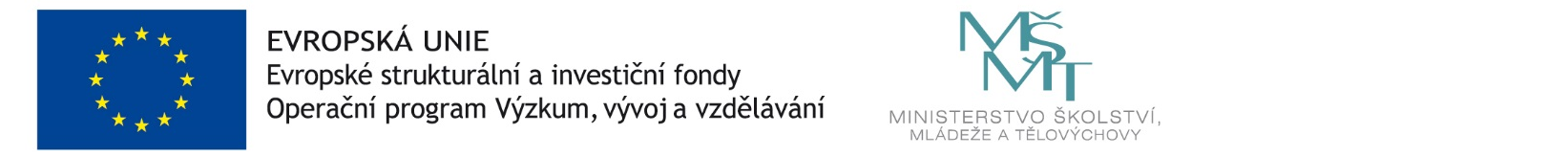 